BORSA DI STUDIO PER LA FISICA 2018Edisonin memoria di Francesco SomainiData, _________________Il sottoscritto:Nome___________________________________________________________________Cognome________________________________________________________________Inoltra domanda di partecipazione al bando “Borsa di studio per la Fisica 2018, EDISON in memoria di Francesco Somaini”.Allega:Proposta di utilizzo della borsaCurriculum vitaeFotocopia carta d’identitàFotocopia codice fiscaleElenco dei titoliAltre informazioni utili ai fini del concorsoLa domanda – in carta semplice - deve pervenire entro il 23 aprile 2018 - via e-mail a:e-mail: mariagiovanna.falasconi@fondazionealessandrovolta.it  - oppure per posta a:Fondazione Alessandro VoltaVilla del Grumello – Via per Cernobbio, 1122100 ComoSarà inviata conferma di ricezione della domanda (via e-mail).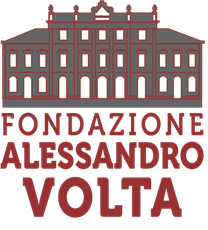 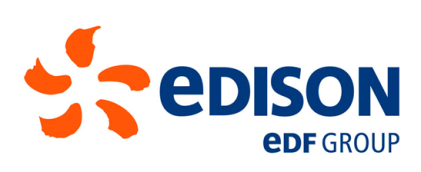 